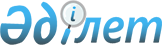 О внесении изменений и дополнения в приказ Министра внутренних дел Республики Казахстан от 28 января 2016 года № 85 "Об утверждении Правил приема, оформления и рассмотрения органами внутренних дел ходатайств (заявлений) по вопросам приема в гражданство Республики Казахстан и восстановления в гражданстве Республики Казахстан, в том числе в упрощенном (регистрационном) порядке, выхода из гражданства, утраты гражданства и определения принадлежности к гражданству Республики Казахстан"Приказ Министра внутренних дел Республики Казахстан от 28 июля 2017 года № 514. Зарегистрирован в Министерстве юстиции Республики Казахстан 5 сентября 2017 года № 15607
      ПРИКАЗЫВАЮ:
      1. Внести в приказ Министра внутренних дел Республики Казахстан от 28января2016 года № 85 "Об утверждении Правил приема, оформления и рассмотрения органами внутренних дел ходатайств (заявлений) по вопросам приема в гражданство Республики Казахстан и восстановления в гражданстве Республики Казахстан, в том числе в упрощенном (регистрационном) порядке, выхода из гражданства, утраты гражданства и определения принадлежности к гражданству Республики Казахстан" (зарегистрированный в Реестре государственной регистрации нормативных правовых актов за № 13391, опубликованный в информационно-правовой системе "Әділет" 14 марта 2016года), следующие изменения и дополнение:
      заголовок приказа изложить в следующей редакции:
      "Об утверждении Правил приема, оформления и рассмотрения органами внутренних дел ходатайств (заявлений) по вопросам приема в гражданство Республики Казахстан и восстановления в гражданстве Республики Казахстан, в том числе в упрощенном (регистрационном) порядке, выхода из гражданства, утраты, лишения гражданства и определения принадлежности к гражданству Республики Казахстан";
      пункт 1 изложить в следующей редакции:
      "1. Утвердить прилагаемые правила приема, оформления и рассмотрения органами внутренних дел ходатайств (заявлений) по вопросам приема в гражданство Республики Казахстан и восстановления в гражданстве Республики Казахстан, в том числе в упрощенном (регистрационном) порядке, выхода из гражданства, утраты, лишения гражданства и определения принадлежности к гражданству Республики Казахстан согласно приложению 1 к настоящему приказу.";
      в Правилах приема, оформления и рассмотрения органами внутренних дел ходатайств (заявлений) по вопросам приема в гражданство Республики Казахстан и восстановления в гражданстве Республики Казахстан, в том числе в упрощенном (регистрационном) порядке, выхода из гражданства, утраты гражданства и определения принадлежности к гражданству Республики Казахстан:
      заголовок Правил изложить в следующей редакции:
      "Правила приема, оформления и рассмотрения органами внутренних дел ходатайств (заявлений) по вопросам приема в гражданство Республики Казахстан и восстановления в гражданстве Республики Казахстан, в том числе в упрощенном (регистрационном) порядке, выхода из гражданства, утраты, лишения гражданства и определения принадлежности к гражданству Республики Казахстан";
      пункт 21 изложить в следующей редакции:
      "21. В соответствии с Соглашениями от 26 февраля 1999 года (ратифицирован Законом Республики Казахстан от 30 декабря 1999 года) (далее – Соглашение) под упрощенный порядок приема в гражданство Республики Казахстан подпадают граждане Российской Федерации, Республики Беларусь, Кыргызской Республики.
      Для приобретения гражданства Республики Казахстан в упрощенном порядке и прекращения гражданства другой Стороны обращаются с ходатайством (заявлением) на имя начальника ДВД областей и одновременно к должностному лицу государства прибытия, принимающего решения по вопросам гражданства, с нотариально удостоверенным письменным отказом от иностранного гражданства.
      К ходатайству (заявлению) приобщаются следующие документы:
      1) анкета-заявление по форме согласно приложению 4 к настоящим Правилам; 
      2) автобиография (произвольном форме);
      3) нотариально удостоверенное заявление об отказе от прежнего гражданства; 
      4) четыре фотографии размером 3,5 х 4,5 см; 
      5) обязательство о соблюдении условий, предусмотренных статьей 1 Закона, по форме согласно приложению 6 к настоящим Правилам; 
      6) копия документа удостоверяющего личность и подтверждающего принадлежность к гражданству одной из стран-участниц Соглашения; 
      7) справка подтверждающая факт обращения о выходе или прекращении гражданства другого государства, выданная компетентным органом соответствующего государства;
      8) нотариально заверенная копия свидетельства о рождении и браке; 
      9) документ об уплате государственной пошлины или освобождении от ее уплаты.";
      пункт 39 изложить в следующей редакции:
      "39. Гражданство Республики Казахстан утрачивается:
      1) вследствие поступления лица на воинскую службу, в службу безопасности, полицию, органов юстиции или иные органы государственной власти и управления другого государства, за исключением случаев, предусмотренных межгосударственными договорами Республики Казахстан; 
      2) если гражданство Республики Казахстан приобретено в результате представления заведомо ложных сведений или фальшивых документов; 
      3) по основаниям, предусмотренным межгосударственными договорами Республики Казахстан;
      4) если лицо приобрело гражданство другого государства;
      5) если брак с гражданином Республики Казахстан, послуживший основанием для приобретения лицом гражданства Республики Казахстан, признан судом недействительным;
      6) по добровольному волеизъявлению ребенка, являющегося гражданином Республики Казахстан, переданного на усыновление иностранцам, при достижении им совершеннолетия;
      7) вследствие участия лица в иностранных вооруженных конфликтах, экстремистской и (или) террористической деятельности на территории иностранного государства.";
      пункт 41 изложитьв следующей редакции:
      "41. Регистрация утраты гражданства Республики Казахстан осуществляется только после направления лицу, зарегистрированному на территории Республики Казахстан уведомления о причинах и основаниях принятия решения об утрате им гражданства Республики Казахстан. 
      Органы внутренних дел Республики Казахстан регистрируют утрату гражданства Республики Казахстан в журнале учета лиц, утративших гражданство Республики Казахстан по форме согласно приложению 11 к настоящим Правилам.
      О лицах, утративших гражданство Республики Казахстан органы внутренних дел в течение десяти рабочих дней вносят сведения в Базу данных документированного населения Республики Казахстан и информируют Пограничную службу Комитета национальной безопасности Республики Казахстан.
      При поступлении информации из уполномоченного государственного органа Республики Казахстан о том, что лицо, постоянно зарегистрированное на территории Республики Казахстан, принимало участие в иностранных вооруженных конфликтах, экстремистской и (или) террористической деятельности на территории иностранного государства, органы внутренних дел в отношении данного лица, регистрируют утрату гражданства Республики Казахстан.";
      дополнить главой 9 следующего содержания:
      "Глава 9. Порядок лишения гражданства.
      45. Лишение гражданства Республики Казахстан допускается лишь по решению суда за совершение террористических преступлений, а также за причинение иного тяжкого вреда жизненно важным интересам Республики Казахстан в случаях предусмотренных Уголовным кодексом Республики Казахстан.
      46. Лишение гражданства не назначается лицам, совершившим преступление в возрасте до восемнадцати лет.
      47. После поступления вступившего в силу приговора суда о лишении гражданства Республики Казахстан, органы внутренних дел выносят заключение (произвольном форме) о регистрации лишения гражданства, которое утверждается начальником ДВД городов Астаны, Алматы и областей либо их заместителями. 
      Регистрируют лишение гражданства Республики Казахстан в журнале лиц, утративших гражданство Республики Казахстан по форме согласно приложению 11 к настоящим Правилам.
      48. О лицах, лишенных гражданства Республики Казахстан органы внутренних дел в течение десяти рабочих дней со дня утверждения заключения вносят сведения в Базу данных документированного населения Республики Казахстан.";
      в правом верхнем углу приложения 1 к указанным Правилам текст изложить в следующей редакции: 
      "Приложения 1 к Правилам приема, оформления и рассмотрения органами внутренних дел ходатайств (заявлений) по вопросам приема в гражданство Республики Казахстан и восстановления в гражданстве Республики Казахстан, в том числе в упрощенном (регистрационном) порядке, выхода из гражданства, утраты, лишения гражданства и определения принадлежности к гражданству Республики Казахстан"; 
      в правом верхнем углу приложения 2 к указанным Правилам текст изложить в следующей редакции:
      "Приложения 2 к Правилам приема, оформления и рассмотрения органами внутренних дел ходатайств (заявлений) по вопросам приема в гражданство Республики Казахстан и восстановления в гражданстве Республики Казахстан, в том числе в упрощенном (регистрационном) порядке, выхода из гражданства, утраты, лишения гражданства и определения принадлежности к гражданству Республики Казахстан"; 
      в правом верхнем углу приложения 3 к указанным Правилам текст изложить в следующей редакции: 
      "Приложения 3 к Правилам приема, оформления и рассмотрения органами внутренних дел ходатайств (заявлений) по вопросам приема в гражданство Республики Казахстан и восстановления в гражданстве Республики Казахстан, в том числе в упрощенном (регистрационном) порядке, выхода из гражданства, утраты, лишения гражданства и определения принадлежности к гражданству Республики Казахстан";
      в правом верхнем углу приложения 4 к указанным Правилам текст изложить в следующей редакции: 
      "Приложения 4 к Правилам приема, оформления и рассмотрения органами внутренних дел ходатайств (заявлений) по вопросам приема в гражданство Республики Казахстан и восстановления в гражданстве Республики Казахстан, в том числе в упрощенном (регистрационном) порядке, выхода из гражданства, утраты, лишения гражданства и определения принадлежности к гражданству Республики Казахстан"; 
      в правом верхнем углу приложения 5 к указанным Правилам текст изложить в следующей редакции: 
      "Приложения 5 к Правилам приема, оформления и рассмотрения органами внутренних дел ходатайств (заявлений) по вопросам приема в гражданство Республики Казахстан и восстановления в гражданстве Республики Казахстан, в том числе в упрощенном (регистрационном) порядке, выхода из гражданства, утраты, лишения гражданства и определения принадлежности к гражданству Республики Казахстан"; 
      в правом верхнем углу приложения 6 к указанным Правилам текст изложить в следующей редакции: 
      "Приложения 6 к Правилам приема, оформления и рассмотрения органами внутренних дел ходатайств (заявлений) по вопросам приема в гражданство Республики Казахстан и восстановления в гражданстве Республики Казахстан, в том числе в упрощенном (регистрационном) порядке, выхода из гражданства, утраты, лишения гражданства и определения принадлежности к гражданству Республики Казахстан"; 
      в правом верхнем углу приложения 7 к указанным Правилам текст изложить в следующей редакции: 
      "Приложения 7 к Правилам приема, оформления и рассмотрения органами внутренних дел ходатайств (заявлений) по вопросам приема в гражданство Республики Казахстан и восстановления в гражданстве Республики Казахстан, в том числе в упрощенном (регистрационном) порядке, выхода из гражданства, утраты, лишения гражданства и определения принадлежности к гражданству Республики Казахстан";
      в правом верхнем углу приложения 8 к указанным Правилам текст изложить в следующей редакции: 
      "Приложения 8 к Правилам приема, оформления и рассмотрения органами внутренних дел ходатайств (заявлений) по вопросам приема в гражданство Республики Казахстан и восстановления в гражданстве Республики Казахстан, в том числе в упрощенном (регистрационном) порядке, выхода из гражданства, утраты, лишения гражданства и определения принадлежности к гражданству Республики Казахстан";
      в правом верхнем углу приложения 9 к указанным Правилам текст изложить в следующей редакции: 
      "Приложения 9 к Правилам приема, оформления и рассмотрения органами внутренних дел ходатайств (заявлений) по вопросам приема в гражданство Республики Казахстан и восстановления в гражданстве Республики Казахстан, в том числе в упрощенном (регистрационном) порядке, выхода из гражданства, утраты, лишения гражданства и определения принадлежности к гражданству Республики Казахстан"; 
      в правом верхнем углу приложения 10 к указанным Правилам текст изложить в следующей редакции:
      "Приложения 10 к Правилам приема, оформления и рассмотрения органами внутренних дел ходатайств (заявлений) по вопросам приема в гражданство Республики Казахстан и восстановления в гражданстве Республики Казахстан, в том числе в упрощенном (регистрационном) порядке, выхода из гражданства, утраты, лишения гражданства и определения принадлежности к гражданству Республики Казахстан";
      в правом верхнем углу приложения 11 к указанным Правилам текст изложить в следующей редакции: 
      "Приложения 11 к Правилам приема, оформления и рассмотрения органами внутренних дел ходатайств (заявлений) по вопросам приема в гражданство Республики Казахстан и восстановления в гражданстве Республики Казахстан, в том числе в упрощенном (регистрационном) порядке, выхода из гражданства, утраты, лишения гражданства и определения принадлежности к гражданству Республики Казахстан";
      в правом верхнем углу приложения 12 к указанным Правилам текст изложить в следующей редакции: 
      "Приложения 12 к Правилам приема, оформления и рассмотрения органами внутренних дел ходатайств (заявлений) по вопросам приема в гражданство Республики Казахстан и восстановления в гражданстве Республики Казахстан, в том числе в упрощенном (регистрационном) порядке, выхода из гражданства, утраты, лишения гражданства и определения принадлежности к гражданству Республики Казахстан"; 
      в правом верхнем углу приложения 13 к указанным Правилам текст изложить в следующей редакции: 
      "Приложения 13 к Правилам приема, оформления и рассмотрения органами внутренних дел ходатайств (заявлений) по вопросам приема в гражданство Республики Казахстан и восстановления в гражданстве Республики Казахстан, в том числе в упрощенном (регистрационном) порядке, выхода из гражданства, утраты, лишения гражданства и определения принадлежности к гражданству Республики Казахстан"; 
      2. Комитету миграционной службы Министерства внутренних дел Республики Казахстан в установленном законодательством Республики Казахстан порядке обеспечить:
      1) государственную регистрацию настоящего приказа в Министерстве юстиции Республики Казахстан;
      2) размещение настоящего приказа на официальном интернет-ресурсе Министерства внутренних дел Республики Казахстан и на интранет-портале государственных органов;
      3) в течение десяти календарных дней со дня государственной регистрации настоящего приказа в Министерстве юстиции Республики Казахстан направление в Республиканское государственное предприятие на праве хозяйственного ведения "Республиканский центр правовой информации Министерства юстиции Республики Казахстан" для размещения в Эталонном контрольном банке нормативных правовых актов Республики Казахстан;
      4) в течение десяти рабочих дней после государственной регистрации настоящего приказа в Министерстве юстиции Республики Казахстан представление в Юридический департамент Министерства внутренних дел Республики Казахстан сведений об исполнении мероприятий, предусмотренных подпунктами 1), 2) и 3) настоящего пункта.
      3. Контроль за исполнением настоящего приказа возложить на заместителя министра внутренних дел Республики Казахстан Тургумбаева Е.З. и Комитет миграционной службы Министерства внутренних дел Республики Казахстан (Кабденов М.Т.).
      4. Настоящий приказ вводится в действие по истечении десяти календарных дней после дня его первого официального опубликования.
					© 2012. РГП на ПХВ «Институт законодательства и правовой информации Республики Казахстан» Министерства юстиции Республики Казахстан
				
      Министр внутренних дел
Республики Казахстан
генерал-полковник полиции

К. Касымов
